Process and time stamp tracking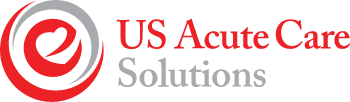 Time Stamps PathwayThis grid highlights the steps along the patient flow where time stamps should be marked and how these time stamps correlate with various metrics.PROCESS DESIGN for OBSERVATION—START TO FINISH:Patient movement through a rapid turnover unit hinges on an effective understanding of optimal process design related to patient entry, patient stay and patient egress from the observation unit. The following processes have been identified optimal in observation unit operations.PROCESS 1: Observation patient entryPROCESS 2: Observation Patient StayPROCESS 3: Observation Patient Egress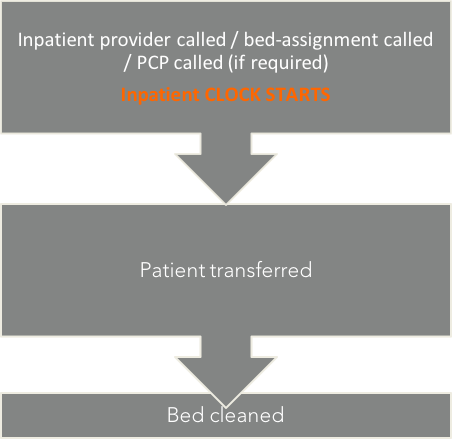 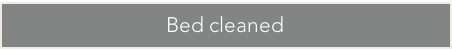 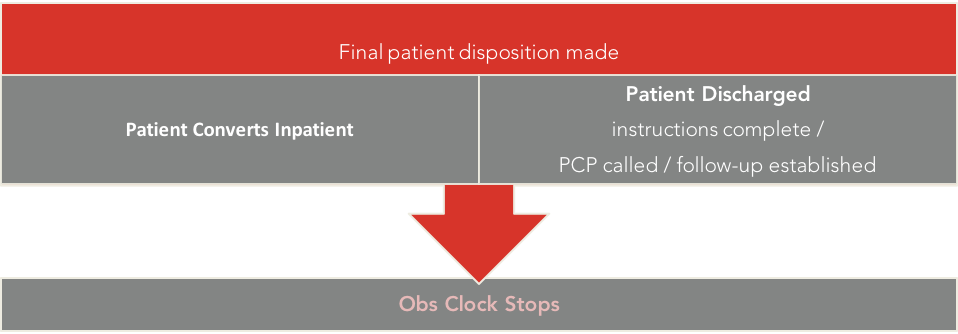 Points regarding process flow that are critical:Standardization is extremely important-one way of doing things everyone understands.Use of single phone numbers for points of contact - ED charge, Observation provider, bed assignment, Observation nursing.Metrics are important to determine issues with process or deviations - important metrics are identified by BOLD clock starts and stops. Others will include:Monitoring OBS patients Identified and deemed ineligible.Volume of OBS patients bypassing Obs unit.Transport time of OBS patient from-acceptance to arrival in the observation unit (< 60 minutes).Total LOS observation patients in ED - registration to ED exit.Escalations are mandatory when process is being deviated to correct and re-align.MetricMetricMetricMetricMetricMetricTime stampDoor to providerDoor to dispositionED LOSBed assignmentTransfer timeObs LOS1ED registrationx2Triage3Provider contactx4Evaluation process5Disposition decisionxbifurcation: hospitalize vs discharge6Case manager review7Patient status: observationbifurcation: observation vs inpatient8ED calls observation provider9Observation provider reviews patient10Patient acceptedxbifurcation: accepted obs. vs denied11Patient assigned a bed12ED nurse report to observation13Transport to observation bedx14Arrive observation unitx15Demographics placed on census board16Observation evaluation process17Observation disposition processbifurcation: discharge vs conversion18Transport patient off unitx19EVS clean bed20Bed ready